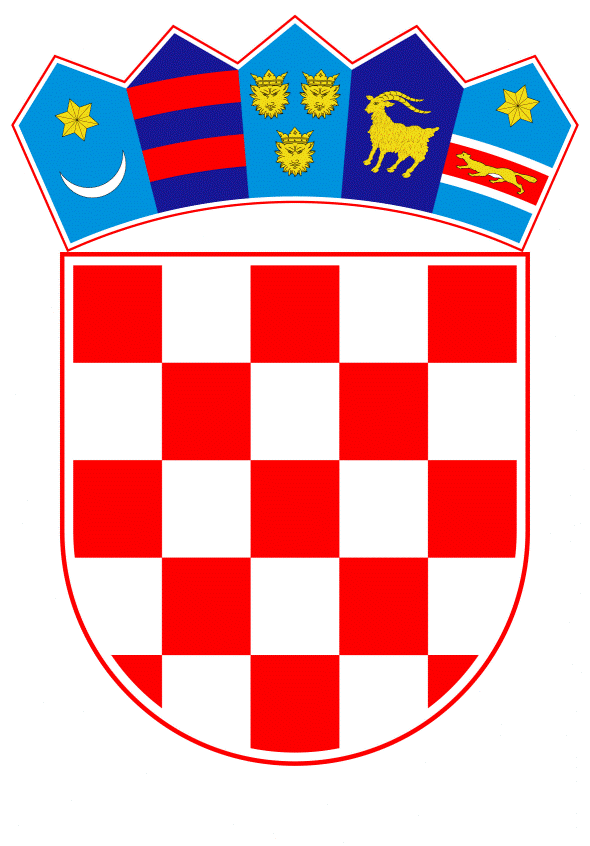 VLADA REPUBLIKE HRVATSKEZagreb,  23. veljače 2023.                                               _______________________________________________________________________________________________________________________________________________________________________________________________________________________________Banski dvori | Trg Sv. Marka 2  | 10000 Zagreb | tel. 01 4569 222 | vlada.gov.hr	Na temelju članka 31. stavka 3. Zakona o Vladi Republike Hrvatske („Narodne novine, br. 150/11., 119/14., 93/16., 116/18. i 80/22.), Vlada Republike Hrvatske je na sjednici održanoj ____________ 2023. donijelaZ A K L J U Č A K	1. 	Prihvaća se Nacrt aneksa I. Ugovora između Vlade Republike Hrvatske i Evangeličke crkve u Republici Hrvatskoj i Reformirane kršćanske crkve u Hrvatskoj o pitanjima od zajedničkog interesa, u tekstu koji je dostavio Ured Komisije za odnose s vjerskim zajednicama aktom, KLASA: 070-01/23-01/01, URBROJ: 50453-23-13, od 6. veljače 2023. 2.	Ovlašćuje se ministrica kulture i medija, da u ime Vlade Republike Hrvatske, potpiše Aneks I. Ugovora iz točke 1. ovoga Zaključka.3.	Zadužuje se Ured Komisije za odnose s vjerskim zajednicama da Aneks I. Ugovora iz točke 1. ovoga Zaključka, nakon njegovog sklapanja, dostavi na objavu u „Narodne novine“.KLASA:URBROJ:Zagreb,PREDSJEDNIK   	 mr. sc. Andrej PlenkovićO B R A Z L O Ž E N J EPrijedlogom Aneksa I. Ugovora između Vlade Republike Hrvatske i Evangeličke crkve u Republici Hrvatskoj i Reformirane kršćanske crkve u Hrvatskoj o pitanjima od zajedničkog interesa („Narodne novine“ broj 196/03.) sporazumno se mijenjaju: -	naziv ugovorne strane „Reformirane kršćanske crkve u Hrvatskoj“ s kojom je Vlada Republike Hrvatske sklopila ugovor, budući da je ista, nakon sklapanja ugovora, 2005. godine promijenila naziv u „Reformirana kršćanska kalvinska crkva u Hrvatskoj“. Predmetna izmjena naziva upisana je u Evidenciji vjerskih zajednicama u Republici Hrvatskoj na temelju rješenja KLASA: UP/I-070-01/05-01/4; URBROJ: 515-03/5-05-4 od 31. ožujka 2005.-	članak 20. stavak 1. ugovora iz 2003. godine u dijelu koji se odnosi na Reformiranu kršćansku kalvinsku crkvu u Hrvatskoj na način da se iznos koji Republika Hrvatska godišnje daje Reformiranoj kršćanskoj kalvinskoj crkvi u Hrvatskoj iz državnog proračuna odgovara iznosu od 95 bruto osnovica za izračun plaća javnih i državnih službenika i namještenika umjesto dosadašnjeg iznosa koji odgovara 190 bruto osnovica za izračun plaća javnih i državnih službenika i namještenika.Prijedlogom Aneksa I. Ugovora se zamjenom riječi u odredbi članka 2. predmetnog ugovora terminologija koja je propisana u predmetnom ugovoru usklađuje s terminologijom propisanom Zakonom o pravnom položaju vjerskih zajednica („Narodne novine“, br. 83/02. i 73/13.).Odredbe Aneksa I. Ugovora primjenjuju se od 1. siječnja 2023. godine.Predlagatelj:Ured Komisije za odnose s vjerskim zajednicama Predmet:Prijedlog zaključka o prihvaćanju Nacrta aneksa I. Ugovora između Vlade Republike Hrvatske i Evangeličke crkve u Republici Hrvatskoj i Reformirane kršćanske crkve u Hrvatskoj o pitanjima od zajedničkog interesa